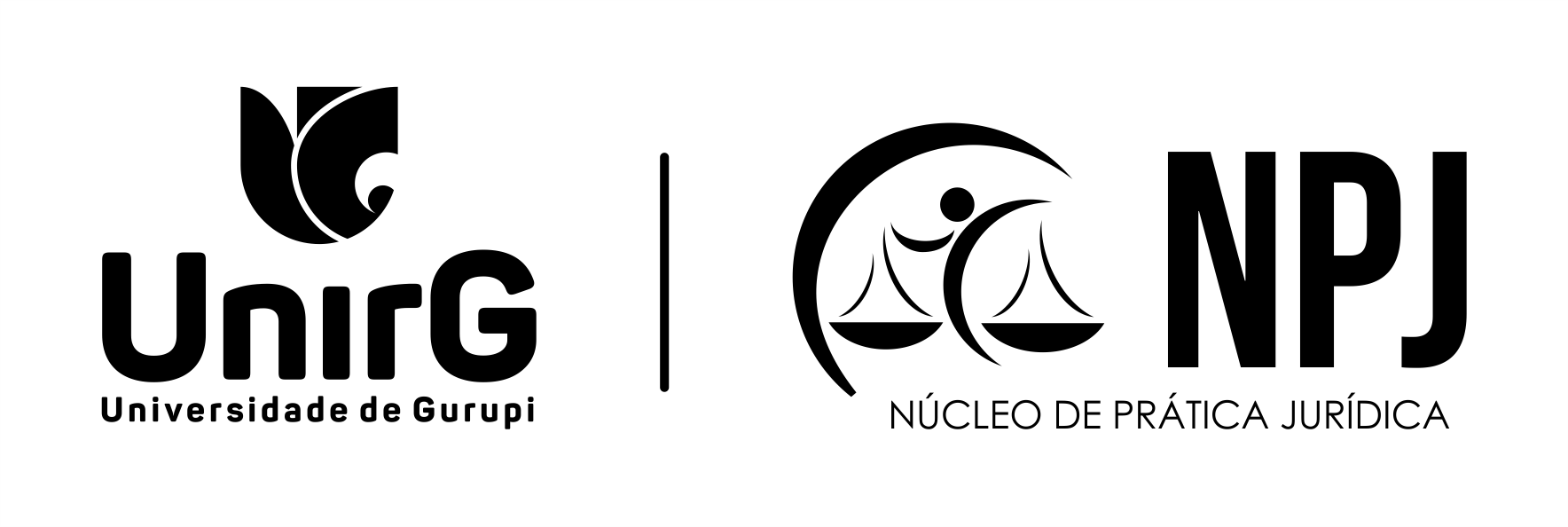 PROCURAÇÃOOUTORGANTE:______________________________________________________________________________________________________________________________________________________________________________________________________________________________________________________________________________________________________________________________________________________________________________________________________________________________________________________________________________________________________________________________________________________________________OUTORGADO(S): Pelo presente instrumento de procuração, nomeia e constitui seus bastantes procuradores os advogados: Wenas Silva Santos,  brasileiro, solteiro, advogado inscrito na OAB/TO nº 7673; Antônio Sávio Barbalho, brasileiro, solteiro, advogado inscrito na OAB/TO nº 747;  Fernando Palma Pimenta Furlan, brasileiro, casado, advogado inscrito na OAB/TO nº 1530;  Gilson Ribeiro Carvalho Filho, brasileiro, divorciado, advogado inscrito na OAB/TO nº 2.591; Jorge Barros Filho, brasileiro, casado, advogado inscrito na OAB/TO nº 1490; José Alves Maciel, brasileiro, casado, advogado inscrito na OAB/TO nº 488; Kádyan de Paula Gonzaga e Castro brasileira, casada, advogada inscrita na  OAB/TO nº 5237- B; Kárita Barros Lustosa,  brasileira, divorciada, advogada inscrita na OAB-TO sob o n.º 3.275; Kárita Carneiro Pereira Scotta, brasileira, casada, advogada inscrita na OAB/TO sob o nº 2.588; Leonardo Navarro Aquilino,  brasileiro, casado, advogado inscrito na OAB/TO nº 2428 A; Maydê Borges Beani Cardoso, brasileira, casada, advogada inscrita na OAB/TO nº 1.967-B; Paulo Izídio da silva Rezende, brasileiro, casado, advogado inscrito na OAB/TO nº 5168; Vanuza Pires da Costa, brasileira, solteira, Advogada inscrita na OAB/TO sob o nº 2191; Verônica Silva do Prado Disconzi, brasileira, casada, advogada inscrita na OAB/TO nº 2.052; Vitor Rezende Vilela, brasileiro, solteiro, advogado inscrito na OAB/TO nº 7408A; Wellson Rosário Santos Dantas, brasileiro, casado, advogado inscrito na OAB/TO nº 5474-B; Coordenador e supervisores respectivamente do Núcleo de Prática Jurídica, com endereço na Avenida Rio Grande do Norte, esq. com Rua 03, aos quais confere amplos poderes para o foro geral e especialmente com a “Cláusula ad-judicia”, em qualquer Juízo, Instância ou Tribunal, podendo propor contra quem de direito a(s) ação(ões) necessária (s) e defender nas contrárias, seguindo umas e outras até a decisão final, usando dos recursos legais e acompanhando-o(s), conferindo-lhe(s), ainda, poderes especiais para desistir, transigir, firmar compromisso ou acordo(s), receber e dar quitação, agindo em conjunto ou separadamente, podendo ainda substabelecer esta em outrem, com ou sem reserva de iguais poderes, dando tudo por bom, firme e valioso, especialmente para _____________________________________________________________________________________________________________________________________________________________________________________________________________________________________________________________________________________________Gurupi (TO),---------- de------------- de 20-------._______________________________Assinatura do outorgante________________________________________________